Защита СРД 2 «Выбор источников финансирования и его влияние на эффективность проекта»Тема диссертацииЦельОбъект исследования Предмет исследования – проектРоль проекта в развитии экономики, отрасли, региона, компанииОбоснование выбора источника  проекта и расчет всех показателей по 5 методам, проведение сравнения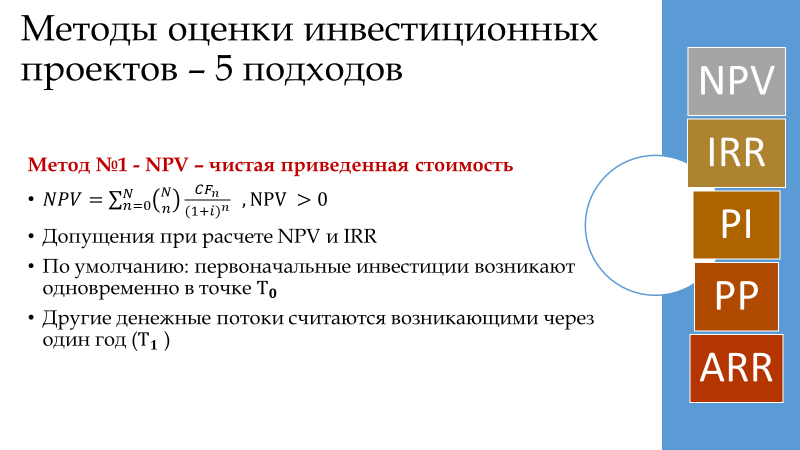 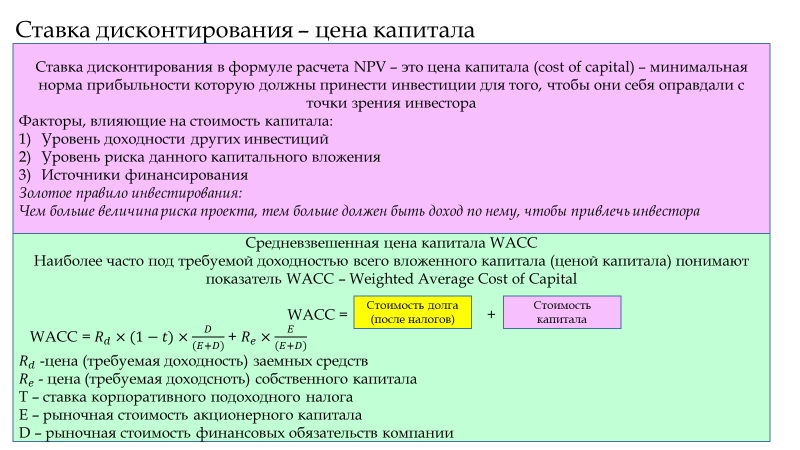 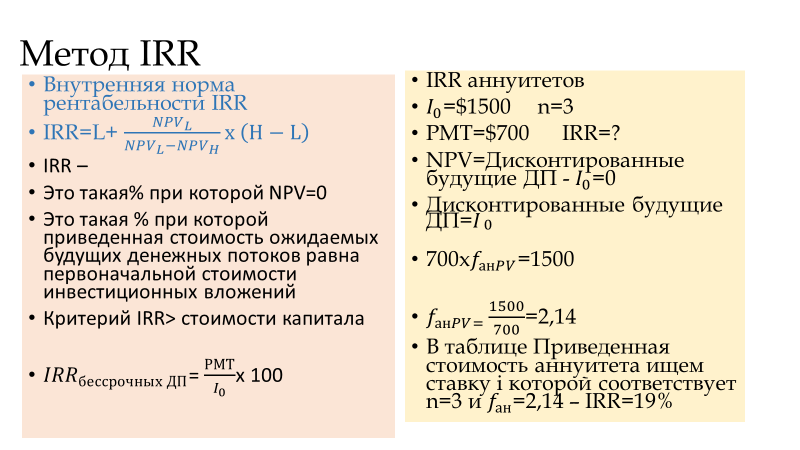 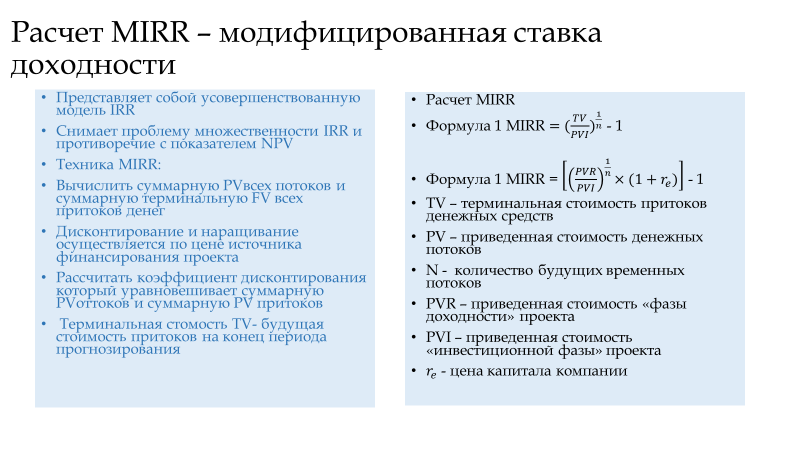 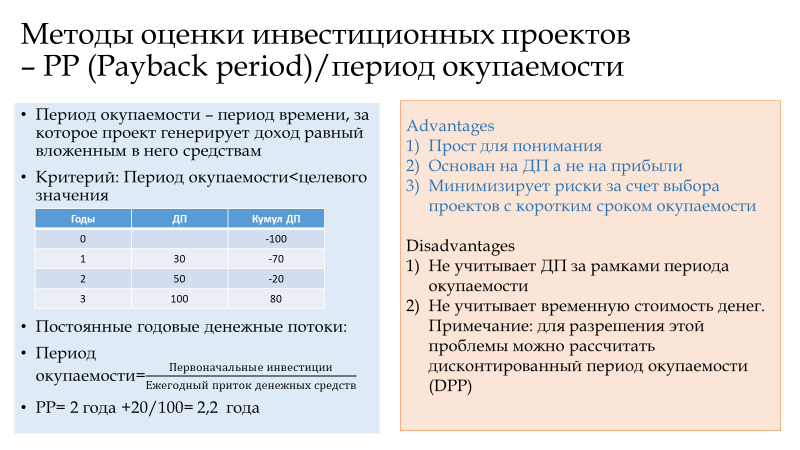 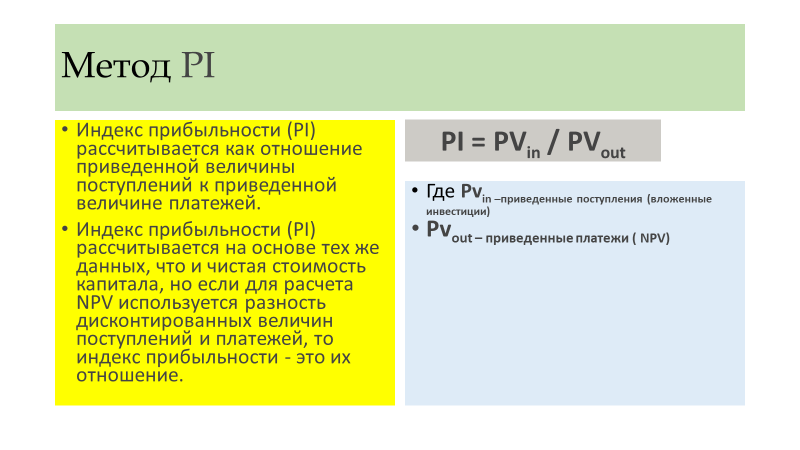 Выбрать источник исходя из стоимости WACC  и дать комментарии